Муниципальное бюджетное образовательное учреждение дополнительного образования детей «Детская музыкальная школа №3»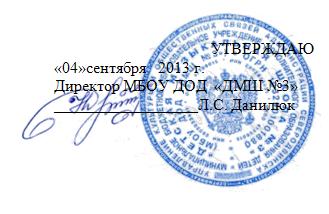 ПОЛОЖЕНИЕо порядке оказания  платных образовательных услуг 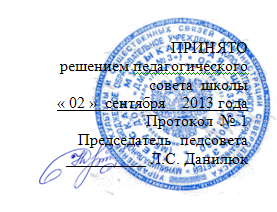                                               г. Северодвинск  2013 г.       Общие положения.	1.1. Настоящее Положение разработано в соответствии с законами Российской Федерации «Об образовании»,  «О защите прав потребителей»,  Правилами оказания платных образовательных услуг, утвержденными постановлением Правительства Российской Федерации от 15 августа 2013 г.                   № 706, Уставом школы для регулирования  отношений, возникающих между потребителем и исполнителем при оказании платных образовательных услуг в сфере  дополнительного  образования. 	1.2. Понятия, используемые в настоящем Положении, означают:"потребитель" - гражданин, имеющий намерение заказать, либо заказывающий образовательные услуги для себя или несовершеннолетних граждан, либо получающий образовательные услуги лично;"исполнитель" - муниципальное бюджетное образовательное учреждение  дополнительного образования детей «Детская музыкальная школа №3» города Северодвинска. 	1.3. Настоящее Положение  распространяется на платные образовательные услуги по реализации дополнительных образовательных программ,  реализуемым МБОУ ДОД «ДМШ №3» и регламентирует порядок их предоставления.	1.4. Средства, полученные от предоставления платных дополнительных образовательных услуг поступают в самостоятельное распоряжение учреждения.	5. К платным образовательным услугам относятся:  обучение детей на самоокупаемом отделении в возрасте 4-7 лет в подготовительных группах (срок обучения 1-3 года);обучение  в музыкальном классе, возраст поступающих не ограничен (срок  обучения 1-5лет); преподавание детям специальных дисциплин сверх программы и учебного плана;обучение детей  отдельным предметам и дисциплинам, репетиторство, консультации для учащихся,  в том числе поступающих в специальные средние и высшие учебные заведения;создание различных групп, музыкального класса на самоокупаемости для обучения и приобщения детей к знаниям мировой культуры.	1.6. Платные образовательные услуги не могут быть оказаны взамен или в рамках основной образовательной деятельности (в рамках основных образовательных программ (учебных планов), федеральных государственных образовательных стандартов и федеральных государственных требований, а также (в случаях, предусмотренных законодательством Российской Федерации в области образования) в рамках образовательных стандартов и требований), финансируемой за счет средств соответствующего бюджета. Отказ потребителя от предлагаемых платных образовательных услуг не может быть причиной уменьшения объема предоставляемых ему школой  основных образовательных услуг.	1.7. Требования к оказанию образовательных услуг, в том числе к содержанию образовательных программ, специальных курсов, определяются по соглашению сторон.	1.8. Исполнитель обязан обеспечить оказание платных образовательных услуг в полном объеме в соответствии с образовательными программами и условиями договора об оказании платных образовательных услуг. 	1.9. Платные образовательные услуги предоставляются потребителям в МБОУ ДОД «ДМШ №3»,  расположенном по адресу, г. Северодвинск, ул. Индустриальная, д.63,  на  основании лицензии  №5398 от 22 апреля 3013г. № 551, выданной Министерством образования и науки Архангельской области  бессрочно.Цели и задачи  предоставления платных дополнительных образовательных  услуг.	2.1. Целью предоставления дополнительных платных образовательных услуг является:более полное удовлетворение запросов жителей Северодвинска в сфере образования,  на основе расширения спектра  образовательных услуг; обеспечение всестороннего развития и формирование личности ребёнка; реализация права каждого ребенка на качественное и доступное дополнительное образование, обеспечивающее равные стартовые условия для полноценного  развития детей как основы их успешного обучения в школе;улучшение качества личностно-ориентированной образовательной среды, положительно влияющей на  нравственное благополучие обучающихся и воспитанников;учёт индивидуальных склонностей и способностей учащихся при проектировании собственной образовательной траектории, оказание содействия в профессиональной ориентации;создание условий и механизмов для обеспечения высокого уровня качества образования на основе компетентностного подхода, преемственности образовательных программ на всех ступенях общего образования и запросов потребителей.	2.2. Основные задачи:создание максимально возможных благоприятных  условий, обеспечивающих  	духовное и эстетическое развитие учащихся;повышение мотивации учащихся к учебной деятельности;разработка и использование новых форм организационно-педагогической 	деятельности (предметное обучение детей раннего возраста с учётом их 	индивидуальных интеллектуальных и  творческих особенностей); усиление профильной направленности  обучения для учащихся старших 	классов; приобщения детей к знаниям мировой культуры. создание соответствующих условий для комфортной адаптации  детей в 	переходный период подготовки к учебной деятельности.Информация о платных образовательных услугах.	3.1. МБОУ  ДОД «ДМШ №3»  до заключения договора:предоставляет  потребителю достоверную информацию об исполнителе и оказываемых образовательных услугах, обеспечивающую возможность их правильного выбора;доводит до потребителя путем размещения в удобном для обозрения месте информацию, содержащую следующие сведения:наименование  и место проведения занятий в группах дополнительных платных образовательных услуг;сведения о наличии лицензии на право ведения образовательной деятельности;уровень и направленность реализуемых  дополнительных образовательных программ, формы и сроки их освоения;перечень образовательных услуг, стоимость которых включена в  плату по договору, и перечень дополнительных образовательных услуг, оказываемых с согласия потребителя, порядок их предоставления;стоимость образовательных услуг, оказываемых за  плату по договору,  и порядок их оплаты;порядок приема и требования к поступающим;форма документа, выдаваемого по окончании обучения (если предусмотрена).	3.2. МБОУ ДОД «ДМШ №3» по требованию потребителя предоставляет  для ознакомления:Устав  МБОУ ДОД « Детская музыкальная школа № 3» г. Северодвинска;лицензию на осуществление образовательной деятельности;другие документы, регламентирующие организацию образовательного процесса;адрес и телефон учредителя  МБОУ ДОД «ДМШ № 3»;образцы договоров, в том числе об оказании платных дополнительных образовательных услуг;дополнительные образовательные программы, специальные курсы, циклы дисциплин и другие дополнительные образовательные услуги, оказываемые за плату только с согласия потребителя;перечень категорий потребителей, имеющих право на получение льгот.Порядок заключения договоров. 	4.1.  МБОУ ДОД « Детская музыкальная школа №3:обязано заключить договор при наличии возможности оказать услугу, запрашиваемую потребителем;не вправе оказывать предпочтение одному потребителю перед другим в отношении заключения договора, кроме случаев, предусмотренных законом и иными нормативными правовыми актами;дети сотрудников МБОУ ДОД «ДМШ №3» имеют полное право на место в системе оказания платных услуг.	4.2. Договор между МБОУ ДОД «ДМШ №3»  и потребителем о предоставлении дополнительных платных образовательных услуг заключается в письменной форме и должен содержать следующие сведения:полное наименование образовательного учреждения и место его нахождения (юридический адрес); фамилия, имя, отчество, телефон и адрес потребителя; сроки оказания образовательных услуг;уровень и направленность дополнительных образовательных программ, перечень (виды) образовательных услуг, их стоимость и порядок оплаты;другие необходимые сведения, связанные со спецификой оказываемых образовательных услуг;должность, фамилия, имя, отчество лица, подписывающего договор от имени исполнителя, его подпись, а также подпись потребителя.                                                                    	4.3. Договор составляется в двух экземплярах, один из которых находится у исполнителя, другой - у потребителя.Перечень платных образовательных услуг и порядок их предоставления.       5.1. В   МБОУ ДОД «ДМШ №3»  на платной основе создаются  группы дополнительного образования музыкально-эстетической направленности:«Музыкальная шкатулка» - группы музыкально-эстетического развития  детей в возрасте 5-ти лет;«Музыкальный калейдоскоп» - группы музыкально-эстетического развития  детей в возрасте от 6-ти до 12 лет;«Классная классика»-  обучение в музыкальном классе  без ограничения возраста;«АРТ-Лицей» -  музыкальные классы по изучению мировой культуры;«Хочу всё знать» - обучение отдельным предметам, дисциплинам, репетиторство, консультации;«Экспресс-курс»- трёхмесячные  курсы  по подготовке к поступлению в школуУказанные группы осуществляют свою деятельность в период с 01.10  по 31.05. Окончательный период проведения занятий определяется в договоре между заказчиком и исполнителем.                                                                                                                   	5.2. Для осуществления организационно-педагогической деятельности привлекаются квалифицированные педагоги дополнительного образования, а по мере необходимости – другие сотрудники и специалисты школы или из других учреждений.                             	5.3. Занятия в группах на платной основе  проводятся в строгом соответствии с утверждёнными директором МБОУ ДОД «ДМШ №3» образовательными программами, учебными планами и графиками  (расписанием) учебных занятий,  разработанными школой самостоятельно на основе действующих образовательных требований, требований санитарных норм и правил, норм по охране труда, методических рекомендаций.Режим работы системы дополнительных платных образовательных услуг.    	6.1. Учебные  занятия и воспитательные мероприятия  в группах дополнительных платных образовательных услуг  организуются и проводятся в учебных помещениях МБОУ ДОД «ДМШ №3» во время,  не совпадающее с основным расписанием учебных занятий.                                                                                                                                                   	6.2. Занятия проводятся в групповой (или индивидуальной) форме  в соответствии с утверждённым исполнителем графиком и расписанием занятий с 1 октября по 31 мая текущего учебного года  (за исключением установленных государством выходных и праздничных дней, официально объявленных дней карантина или форс-мажорных обстоятельств).    	6.3. Занятия проводятся согласно учебного плана, тематического планирования и расписания, утверждённого руководителем.7.  Порядок комплектования  групп системы дополнительных платных образовательных услуг.	7.1. В группы  дополнительного образования по различным направлениям деятельности  по заявлениям родителей (законных представителей) принимаются учащиеся на все ступени обучения, не имеющие медицинских противопоказаний.	7.2. Комплектование групп системы дополнительных платных образовательных услуг МБОУ ДОД « ДМШ №3» проводится в течение учебного года на основании договоров, заключённых  между  исполнителем   и  потребителями. 	7.3. Предварительное формирование групп системы дополнительных платных образовательных услуг с учётом пожеланий родителей (законных представителей) осуществляют:заместитель директора по  УР;заместитель директора по УВР; заместитель директора по НМР;лично директор.	7.4. Наполняемость групп системы дополнительных платных образовательных услуг в зависимости  от количества поданных заявлений, специфики организации занятий,  материальных возможностей, требований санитарных норм и правил может составлять  от  6 до 25 человек.	7.5. Количественный и списочный состав групп системы дополнительных платных образовательных услуг,  по представлению лиц, ответственных за формирование соответствующих групп, утверждается приказом директора школы.	7.6. В порядке исключения, в связи с педагогической целесообразностью учащиеся  могут быть переведены в другую группу соответствующего направления (при наличии) с согласия (по заявлению) родителей (законных представителей) приказом директора школы.8. Управление системой дополнительных платных образовательных услуг.	8.1. Руководство системой дополнительных платных образовательных услуг осуществляет директор МБОУ ДОД «ДМШ №3». 	8.2. Директор МБОУ ДОД «ДМШ №3»:принимает решение об организации дополнительных платных образовательных услуг на основании изучения спроса населения города в дополнительных образовательных услугах;формирует и утверждает  тарификацию  школы с целью обеспечения деятельности групп дополнительных образовательных услуг на платной основе по конкретным направлениям;заключает  дополнительные соглашения (договора) и назначает работников школы   с целью обеспечения деятельности групп  по оказанию дополнительных образовательных услуг;издаёт приказы и распоряжения по организации деятельности групп платных дополнительных образовательных услуг.	8.3. Непосредственная организация  деятельности групп дополнительных платных образовательных услуг  возлагается на:заместителя директора по УР;заместителя директора по УВР;Заместителя директора по НМР.	8.4.Ответственные за организацию  деятельности   групп дополнительных платных образовательных услуг по соответствующим направлениям:организуют работу по информированию родителей детей о дополнительных платных образовательных услугах, предоставляемых школой, сроках  и условиях их предоставления; от имени школы осуществляют подготовку договоров с родителями о предоставлении платных дополнительных образовательных услуг и представляют их для подписания директору школы;осуществляют предварительное комплектование групп, и представляют списки на утверждение директору школы;разрабатывают и  представляет для утверждения  в установленном порядке соответствующие программы, учебные планы, графики (расписание) занятий;осуществляют  предварительный подбор и расстановку педагогических кадров, распределение учебной нагрузки в соответствии с учебными планами и количеством групп и представляют для утверждения директору школы;организуют оказание методической помощи педагогам, работающим в группах  дополнительных платных образовательных услуг по своим направлениям в вопросах применения современных здоровьесберегающих педагогических технологий в образовательном процессе, повышения эффективности и качества образовательных услуг, обеспечения преемственности в работе педагогов различных уровней и ступеней образования; организуют образовательный  и воспитательный процесс в  группах  дополнительных платных образовательных услуг по своим направлениям в соответствии с утверждёнными программами, учебными  планами, графиками  (расписанием) занятий;обеспечивают необходимые безопасные условия проведения занятий в  группах  дополнительных платных образовательных услуг;осуществляют контроль над  организацией учебно-воспитательного процесса, соблюдением санитарных норм и правил для образовательных учреждений, обеспечением сохранности жизни и здоровья детей во время проведения занятий в  группах  дополнительных платных образовательных услуг по своим направлениям;обеспечивают замещение занятий педагогами соответствующего профиля в случае отсутствия основного педагога;ведут учёт рабочего времени педагогических и других работников, обеспечивающих функционирование групп дополнительных платных образовательных услуг.организуют контроль за своевременностью оплаты родителями (законными представителями) за предоставление школой  платных дополнительных образовательных услуг.9. Финансовая деятельность.	9.1. Финансово-хозяйственная деятельность МБОУ ДОД « ДМШ № 3» осуществляется в строгом соответствии с законами Российской Федерации «Об образовании»,  «О защите прав потребителей», Правилами оказания платных образовательных услуг, утвержденными  постановлением Правительства Российской Федерации, Уставом школы и другими нормативными документами, регламентирующими правила ведения бухгалтерских операций  и отчётности.	9.2. Ответственность за ведение финансовой документации возлагается на:Главного бухгалтера, в части:контроль за правильностью  расходования  средств, полученных от дополнительных платных образовательных услуг, идущих на развитие школы;контроль за сроками выполнения договорных обязательств;участие в проведении исследований при оказании платных образовательных и иных услуг и прогнозировании их развития;выполнение работы, связанной контролем за правильностью осуществления расчетных операций; ведение  учета  экономических показателей, результатов деятельности МБОУ ДОД « ДМШ №3» по  предоставлению дополнительных платных образовательных услуг, а также учета заключенных договоров;обеспечение в соответствии с Налоговым кодексом РФ своевременного  перечисления налогов и сборов в федеральный,  региональный и местный бюджеты, страховых взносов в государственные, внебюджетные социальные фонды, средств от доходов, полученных школой  за счёт предоставления дополнительных платных образовательных услуг;осуществление  контроля  над расходованием фонда оплаты труда, организацией.осуществление  по поручению директора школы  бухгалтерских операций по расходованию и учёту средств, полученных от дополнительных платных образовательных услуг в соответствии с нормативными  документами;обеспечение сохранности бухгалтерских документов  связанных с финансовой деятельностью по обслуживанию  дополнительных платных образовательных услуг и сдача  их в установленном порядке в архив.Экономиста, в части:разработка «Методики формирования цен на дополнительные платные образовательные услуги, оказываемые МБОУ ДОД « Детская музыкальная школа № 3»;составление тарификации педагогических работников, привлечённых к  выполнению обязанностей по предоставлению дополнительных платных образовательных услуг;организация учета затрат, составление калькуляций стоимости  услуг, формирование внутренней управленческой отчетности;организация работы по ведению учета и контроля, исполнения смет доходов и расходов по  предоставлению дополнительных платных образовательных услуг,  обязательств.Бухгалтера, в части:                                                                                                                       организация работы по ведению учета и контроля денежных средств,    финансовых, расчетных операций, выполнения услуг; обеспечение своевременного  и точного отражения  на счетах бухгалтерского учета хозяйственных операций, движения активов, формирования доходов и расходов, выполнения обязательств, связанных с предоставлением дополнительных платных образовательных услуг;обеспечение контроля за соблюдением порядка оформления первичных учетных документов; осуществление контроля  над правильностью расчетов по оплате труда работников;осуществление  начисления  заработной платы работникам школы, привлечённым к выполнению обязанностей по предоставлению дополнительных платных образовательных услуг;Секретаря в части:оформление первичных документов для заключения договоров по предоставлению дополнительных платных образовательных услуг;	9.3. Стоимость оказываемых дополнительных платных образовательных услуг в договоре определяется на основании «Методики формирования цен на дополнительные платные образовательные услуги, оказываемые МБОУ ДОД «Детская музыкальная школа № 3» (Приложение № 1) и калькуляции затрат (Приложение 1/1, 1/2, 1/3, 1/4, 1/5), связанных с  организацией  работы по предоставлению дополнительных платных образовательных услуг  по соглашению между исполнителем и потребителем. Стоимость оказываемых дополнительных платных образовательных услуг может изменяться в соответствии с уровнем инфляции, реальными затратами на обучение. Исполнитель  уведомляет потребителя об изменении размера стоимости обучения не позднее, чем за 1 месяц со дня его изменения.	9.4. Денежные средства перечисляются на специальный банковский счёт ежемесячно до 10 числа текущего месяца.	9.5. Потребитель обязан оплатить оказываемые образовательные услуги в порядке и в сроки, указанные в договоре.  	9.6. Оплата стоимости услуг производится на основании выданных бухгалтерией квитанций на платные дополнительные образовательные услуги по безналичному расчёту.	9.7. Потребителю в соответствии с законодательством Российской Федерации должен быть выдан документ, подтверждающий оплату образовательных услуг, который (копия которого) предоставляется исполнителю.	9.8. Оплата услуг осуществляется потребителем в полном объёме независимо от количества занятий, посещённых учащимся в течение месяца.	9.9. Разрешается на основании заявления родителей и подтверждающих медицинских документов произвести перерасчет стоимости услуги, если учащийся отсутствовал в образовательном учреждении не менее 15 календарных дней подряд и не смог посетить платные образовательные услуги.10. Предоставление льгот по оплате образовательных услуг	10.1. В МБОУ ДОД «ДМШ №3» предусмотрена возможность льготной оплаты за обучение следующим категориям учащихся:детям-сиротам, детям-инвалидам, детям оставшимся без попечения родителей – до 50% стоимости обучения. Необходимо предоставить  заявление и  справку об опекунстве;детям из многодетных семей – до 50% от стоимости обучения (при обучении в школе трёх и более детей  на самоокупаемом отделении из одной семьи, рекомендуется  предоставить льготу за обучение -100% только одному ребёнку, остальным детям на усмотрение Совета школы). Необходимо предоставить заявление и справку о составе семьи;детям из семей, в которых доход на одного члена семьи не превышает прожиточного минимума – до 50% от стоимости обучения. Необходимо предоставить заявление, справку о составе семьи, справка о среднемесячном доходе семьи  за последние три месяца работы (при определении суммы дохода семьи учитываются все виды доходов, в том числе пенсии, пособия, стипендии, справка об алиментах). Если один или оба родителя или ребёнок достигший 18 летнего возраста не обучающийся в каком либо учебном заведении являются безработными, единственным документом, подтверждающим их безработность является справка из центра занятости населения. Льгота предоставляется, при условии того, что совокупный доход на одного члена семьи не превышает прожиточного минимума в Архангельской области, установленного постановлением Главы Администрации Архангельской области на дату подачи заявления; потребителям, которые заключили договор с исполнителем на три и более курса платных образовательных услуг, предоставляется скидка на третий (наименьший по стоимости) курс в размере 50%.Дети сотрудников школы – до 50% от стоимости обучения. Необходимо предоставить заявление.	10.2. Льгота по оплате образовательных услуг предоставляется с 1 числа следующего месяца, при условии предоставления соответствующих  документов до 15 числа текущего месяца.11. Ответственность исполнителя и потребителя.	11.1. МБОУ ДОД «ДМШ №3» оказывает дополнительные платные образовательные услуги в порядке и в сроки, определенные Уставом  школы  и договором  с потребителем.	11.2.  За неисполнение, либо ненадлежащее исполнение обязательств по договору исполнитель и потребитель несут ответственность, предусмотренную договором и законодательством Российской Федерации.		11.3. Перед потребителями услуг (родителями, законными представителями) исполнитель    несет  ответственность:за выполнение обязательств в полном объеме (по количеству часов и по реализации  учебной  программы, указанной в договоре) и с качеством, заявленным исполнителем  в договоре на оказание платных дополнительных образовательных услуг;за выполнение образовательной программы в указанные в договоре сроки;за жизнь и здоровье детей во время оказания платных дополнительных образовательных    услуг в Учреждении; за безопасные условия прохождения образовательного процесса; за нарушение прав и свобод обучающихся, воспитанников и работников образовательного Учреждения; за иные действия, предусмотренные законодательством Российской Федерации.                                                                                                                                               11.4.  Кроме ответственности перед потребителем, исполнитель несет ответственность:за своевременное и правильное начисление и уплату налогов (в случае, если учреждением самостоятельно осуществляется бухгалтерский учет); за соблюдение законодательства о труде и охрану труда.11.5. Директор МБОУ ДОД «ДМШ №3»  несет ответственность за соблюдение действующих нормативных документов в сфере оказания платных дополнительных образовательных услуг, а также гражданского, трудового, административного и уголовного законодательства при оказании платных дополнительных образовательных услуг  и при заключении договоров  на оказание этих услуг.	11.6. При обнаружении недостатков в оказании образовательных услуг, в том числе оказания их не в полном объеме, предусмотренном образовательными программами и учебными планами, потребитель вправе по своему выбору потребовать:безвозмездного оказания образовательных услуг, в том числе оказания образовательных услуг в полном объеме в соответствии с образовательными программами, учебными планами и договором;соответствующего уменьшения стоимости оказанных образовательных услуг.	11.7. Контроль над соблюдением настоящего  Положения  осуществляют учредитель  МБОУ ДОД «ДМШ №3», а так же Федеральный орган исполнительной власти, выполняющий функции по контролю и надзору в области образования и науки, и другие органы и организации, на которые в соответствии с законами и иными нормативными правовыми актами Российской Федерации возложены контрольные функции.Приложение 2ПРАВИЛА   ПРИЁМАучащихся на самоокупаемое отделение ( группы музыкально - эстетической направленности)Настоящие Правила   определяет организацию приёма учащихся в Муниципальное бюджетное  образовательное учреждение дополнительного образования детей «Детская музыкальная школа        № 3» (далее – Школа) на самоокупаемое  отделение.Правила разработаны  с целью обеспечения реализации и соблюдения конституционных прав граждан Российской Федерации на образование исходя из принципов государственной политики в области дополнительного образования.На самоокупаемое отделение школы принимаются граждане Российской Федерации, граждане иностранных государств, проживающие на территории Российской Федерации на общих основаниях. Школа самостоятельно формирует контингент учащихся.Прием на самоокупаемое  отделение осуществляется по заявлению родителей (законных представителей) поступающих. Заявления могут быть поданы одновременно на несколько специальностей.В заявлении о приеме указываются следующие сведения:наименование образовательной программы в области искусств,                 на которую планируется поступление ребенка; фамилия, имя и отчество ребенка, дата  его рождения;фамилия, имя и отчество его родителей (законных представителей);адрес фактического проживания ребенка;номера телефонов и место работы родителей (законных представителей) ребенка. При подаче заявления представляются следующие документы:копия свидетельства о рождении ребенка;медицинские документы, подтверждающие возможность детей осваивать образовательные программы в области искусства.                                 Для  приёма учащихся создается постоянно действующая приемная комиссия, в состав  которой входят не менее трёх ведущих преподавателей Школы. Председателем приемной комиссии является директор Школы или его заместитель по учебно-воспитательной работе.Приемная комиссия проводит   прослушивания,  по следующим критериям:Оценка уровня восприятия ритмического рисунка;Оценка уровня чистоты интонирования;Оценка уровня музыкальной памяти.Оценка слухового восприятия на примере повторения несложного мелодического рисунка, попевки (4-5 звуков), исполнения песни;Оценка эмоциональности, выразительности.Результаты приемных испытаний оцениваются по  пятибалльной системе оценок, где: «5» – ярко выраженное проявление способностей и природных данных;                                                          «4» – умеренно выраженное проявление способностей и природных данных                                                          «3» -  слабо выраженное проявление способностей и природных данных                                             «2»-  – отсутствие видимого проявления способностейРешение приемной комиссии оформляется протоколом. Результаты приемных испытаний вносятся в ведомости приемных испытаний. Зачисление поступающих в Школу производится приказом директора Школы на основании протокола приемной комиссии. Результаты приемных испытаний размещаются в общедоступном  	месте в Школе на информационных стендах в 10-дневный срок с 	момента издания приказа о зачислении. При приеме обучающихся Школа обязана ознакомить родителей	(законных представителей) с уставом Школы и другими 	документами, регламентирующими организацию образовательного 	процесса.  Учащиеся проявившие  яркие музыкальные способности и успешно обучающиеся на самоокупаемом отделении имеют право поступления в 1 классы  бюджетного отделения в течении учебного года на основании  рекомендации  приёмной комиссии.